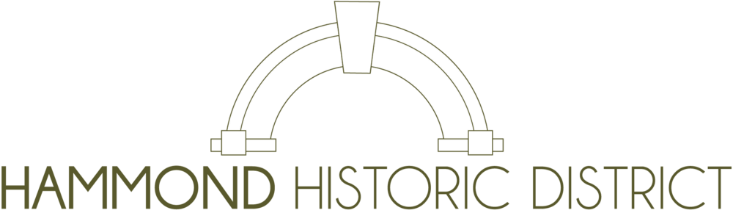 Minutes of the Hammond Historic District CommissionApril 18th, 2018 11:00 AMHammond City Council Chamber- 312 East CharlesMeeting called to order by Chairman, Mr. Ryan Faulk, at 11:00 am. Verification of meeting notice given by Administrative Director, Ms. Leah Solomon. Roll call taken: Present:  Ryan Faulk, Jessica Shirey, Howard Nichols, Jen White, and Shauna SealsAbsent:  Susan Seale and Marguerite WalterMotion to approve the minutes March 21st, 2018 by Mr. Nichols.  Second by Mrs. Shirey. Vote taken with unanimous approval.New Business: 100 Block of W. Morris (City of Hammond) – Streetscape RenovationsApplication represented by project engineering firm representative Kylan Davis and City of Hammond Director of Administration, Lacy Landrum.This is an application for 9-10 new parking spots on the 100 W. Morris block.  Questions are asked about curb height and the replacement of the green space.  A few areas are to remain undisturbed.  Mrs. Landrum emphasizes that this will bring more people downtown and will accommodate complaints from citizens about parking during events.  Mr. Faulk would like to see trees or other plants returned to the leftover grassy area.  Mr. Faulk opened up the floor for public input.  No takers.Motion to accept the application as submitted with the intention that something be planted in the remaining green space by Mr. Faulk.  Second by Mrs. Shirey.  Vote taken as below:Ryan Faulk: 		YesJessica Shirey: 		YesHoward Nichols:	YesShauna Seals:		YesJen White:		Yes110 N. Cate (Courtyard Cafe) – AwningApplication presented by Rose Wong, Courtyard Café proprietor.Mrs. Wong presents background about similar family investments, shows pictures of inspirations for awnings, and states that the renders are a starting point but black metal is preferred.  Mr. Faulk responds that the material would be fine, but the proposal for an awning that extends over 12’ over the sidewalk is out of scale with the building.  Mrs. Shirey asks Building Inspector C. C. Gaiennie (in the audience) what the Unified Development Code says about awnings extending so far over sidewalks.  Mr. Gaiennie responds that if there is parking (as in this case) the awning must stop 3 feet from the curb.  If there is no parking, the awning can extend all the way to the curb.  Ms.  Solomon confirms that the proposed awning is 3’10” from the curb.  Mrs. Wong explains that it will cover the café space, which is the intention.  Mr. Faulk states that something in the 6’-8’ range being more appropriate for the scale of the building.  Mrs. Shirey is concerned about the precedent set by something longer.  Mrs. White agrees that it’s not in scale within other buildings in the district and therefore perhaps is not appropriate.  Mr. Nichols recuses himself from the conversation when asked for input.  Mr. Faulk asks for public input.  No takers.  A discussion of a compromise of scale ensues.Motion to amend application to change the length of the awning to up to 8’ to the awning’s outermost edge (to match the neighboring awning of Cate Street Pub), the material will be black canvas, a variance will be granted to allow installation in line with the lower white brick course of the façade instead of within 1’ of storefront, and that the awning will be supported off the building via awning frame by Mrs. Shirey.  Administrative approval of changes included.  Second by Mr. Faulk.  Vote taken as below.Ryan Faulk: 		YesJessica Shirey: 		YesHoward Nichols:	RecusedShauna Seals:		YesJen White:		YesMotion to accept the application as amended by Mr. Faulk.  Second by Mrs. White.  Vote taken as below:Ryan Faulk: 		YesJessica Shirey: 		YesHoward Nichols:	RecusedShauna Seals:		YesJen White:		Yes206 E. Charles (First Access Mortgage) - SignageApplication presented by…This application is for retroactive approval of a vinyl window sign already installed.  Mrs. Shirey asks about a perpendicular pedestrian sign space and if the applicant will be applying to place a sign there.  The applicant confirms and Mrs. Shirey points out that since this is a multi-tenant space, the applicant will need to consider that when they apply for this signature.Motion to accept the application as proposed by Mrs. Seals.  Second by Mrs. White.  Vote taken with unanimous approval.Ryan Faulk: 		YesJessica Shirey: 		YesHoward Nichols:	YesShauna Seals:		YesJen White:		Yes209 E. Thomas (Noland Stewart Salon) – Exterior RenovationsMrs. Shirey recuses herself from the Commission discussion at this time to present the application before the remaining commissioners.Application represented by Mrs. Shirey, the proprietor of the salonMrs. Shirey would like to install a symbolic hanging sign of scissors.  The material is metal that Mrs. Shirey will weather.  There are two options for attachment:  the first option is to attach it to the building via a new bracket installed through mortar joints in the space above the stained glass windows and the second option is to utilize an existing pole extending off of the roof of the structure that has an overhanging bar.  Mrs. Shirey fears that the second option is too high and not as stable, however if the scissors hang lower it can be secured more stability.  The scissors are adjustable, but the goal is to have them about 5’ tall.  Mr. Faulk asks for public input.  Motion to accept the application as presented with utilizing the existing pole to secure the scissors by Mrs. White.  Second by Mrs. Seals.  Vote taken as below:Ryan Faulk: 		YesJessica Shirey: 		RecusedHoward Nichols:	YesShauna Seals:		YesJen White:		Yes209 E. Thomas (Noland Stewart Salon) – Exterior RenovationsMrs. Shirey remains recused from the Commission discussion to present this application as well.Application represented by Jessica Shirey, the proprietor of Nolan Stewart SalonMrs. Shirey explains the work being done at the rear of the property, which includes replacing rotted wood in kind, window sill fixes and replaces in kind, and replacement of a non-historic door.  On the front of the building, renovations include: installation of awning in the space between the storefront and the stained glass windows about 2’ long, wood frame wrapped in metal, with either a slant or flat; installation of scuppers and downspouts on either side of the façade to match what previously existed but are not currently installed (as seen in old photo); and replacement of rotted wood paneling under storefront windows in kind.  Mrs. Shirey presents options for installation and awning metal wrap – copper and antique bronze-type finishes.  Scuppers and downspouts will match awning metal.  The downspouts will be offset to the awning to return water to sidewalk level.  Mr. Faulk expresses a preference for the rubbed bronze metal and other Commissioners express that no proposed option is inappropriate.Motion to accept the application as presented by Mr. Faulk.  Second by Mrs. Seals.  Vote taken as below:Ryan Faulk: 		YesJessica Shirey: 		RecusedHoward Nichols:	YesShauna Seals:		YesJen White:		YesUpdates From DirectorEnforcement UpdateMid-Century Modern Home Tour updateUpcoming Preservation ConferencesBudget UpdateLet the record show that Shauna Seals and Jen White left the meeting at this time.Public InputHoward Nichols discusses concerns over the project execution at 113 N. Oak building.  Recommended that the proprietors come before the Commission to discuss namely the below.Questions of irrigation system under deckRoof cutout section with green space underneath – the green space has been pavedDeck postsRoofline affected by HVAC systemRalph Ross asks if serial abusers of the system can be prevented from applying on other buildings. The Commission responds that each project is assessed individually.  Approvals are based on project, not applicant.Mr. Faulk requests that a working session be scheduled for May 11th with specific invites to submitting applicants and the proprietors of 113 N. Oak St.Motion to adjourn by Mrs. Shirey.  Second by Mr. Faulk.  Vote for adjournment was taken as below:Ryan Faulk: 		YesJessica Shirey: 		YesHoward Nichols:	Yes